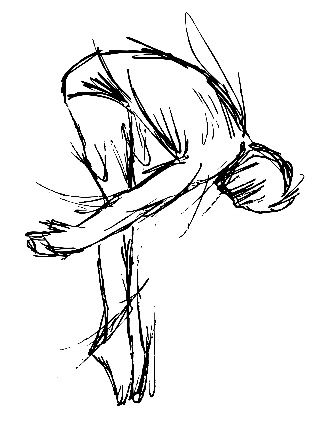 2019 MHC DIVE MEET SCHEDULEDual A MeetsJune 25:  	Old Keene Mill @ MHCJuly 2:   	MHC @ Arlington ForestJuly 9:   	Lee Graham @ MHC July 16:  	MHC @ TruroJuly 23: 	MHC @ Walden GlenChampionship MeetsJuly 14: 	Wally Martin @ Oak Marr RecJuly 21: 	CrackerJack @ Sideburn RunJuly 28: 	Divisionals @ TruroAugust 4:	 NVSL All Stars @ Springfield